ที่  มท ๐๘๑9.3/ว						กรมส่งเสริมการปกครองท้องถิ่น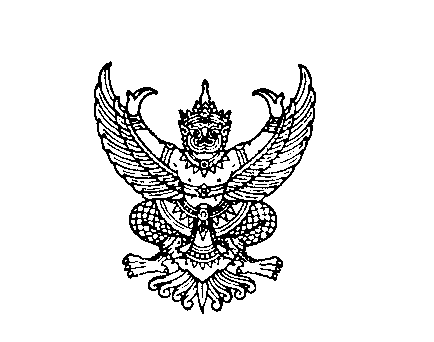 								ถนนนครราชสีมา เขตดุสิต กทม. ๑๐๓๐๐	กันยายน  2564เรื่อง  ขอความอนุเคราะห์ประชาสัมพันธ์และเชิญชวนสถานพยาบาลสัตว์ เข้าร่วมกิจกรรมตรวจสุขภาพเบื้องต้น 
ทำหมัน และ/หรือฉีดวัคซีนป้องกันโรคพิษสุนัขบ้าในกิจกรรม “วันป้องกันโรคเรบีส์ (พิษสุนัขบ้า) โลก พ.ศ. 2564”เรียน  ผู้ว่าราชการจังหวัด ทุกจังหวัดสิ่งที่ส่งมาด้วย 	สำเนาหนังสือ มหาวิทยาลัยมหิดล ที่ อว 78.13/ว.01730 	ลงวันที่ 1 กันยายน 2564 							จำนวน 1 ชุด	  ด้วยมหาวิทยาลัยมหิดล ได้รับเกียรติเป็นเจ้าภาพจัดงาน “วันป้องกันโรคเรบีส์ (พิษสุนัขบ้า) โลก ปี พ.ศ. 2564” ซึ่งมีกำหนดจัดงานวันที่ 28 กันยายน 2564 ในรูปแบบออนไลน์ภายใต้แนวคิด “Rabies: Facts 
not Fear” และ “กลัวโควิด อย่าลืมพิษสุนัขบ้า ไม่ตระหนก แต่ต้องตระหนัก” โดยเป็นกิจกรรมที่จัดขึ้นเพื่อให้เกิด
ความตระหนักถึงภัยอันตรายและเผยแพร่ความรู้เกี่ยวกับโรคพิษสุนัขบ้าอย่างครบถ้วนแก่ประชาชน ในการนี้ กรมส่งเสริมการปกครองท้องถิ่น ขอให้จังหวัดแจ้งองค์กรปกครองส่วนท้องถิ่น ประชาสัมพันธ์และเชิญชวนสถานพยาบาลสัตว์เข้าร่วมกิจกรรมตรวจสุขภาพเบื้องต้น ทำหมัน และ/หรือฉีดวัคซีนป้องกันโรคพิษสุนัขบ้าในกิจกรรม “วันป้องกันโรคเรบีส์ (พิษสุนัขบ้า) โลก ปี พ.ศ. 2564” รายละเอียดปรากฏตามสิ่งที่ส่งมาด้วยจึงเรียนมาเพื่อโปรดพิจารณาขอแสดงความนับถืออธิบดีกรมส่งเสริมการปกครองท้องถิ่น                                                                                                                                                                                                                                                                                                                                                                                                                                                                                                                                                                                                                                                                                                                                                                                                                                                                                                                                                                                                                                                                                                                                                                                                                                                                                                                                                                                                                                                                                                                                                                                                                                                                                                                                                                                                                                                                                                                                                                                                                                                                                                                                                                                                                                                                                                                                                                                         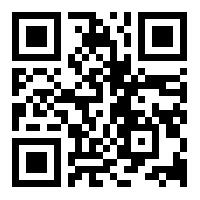 กองสาธารณสุขท้องถิ่นกลุ่มงานป้องกันโรคติดต่อโทรศัพท์ ๐-๒๒๔๑-7225  โทร. 08-1174-3738ผู้ประสานงาน นางสาวภัชร์จิรัสม์ ธัชเมฆรัตน์ / นายวิวัฒน์ กิตติยะอำพล  